Пророк Мухаммад ﷺ, сказал (перевод):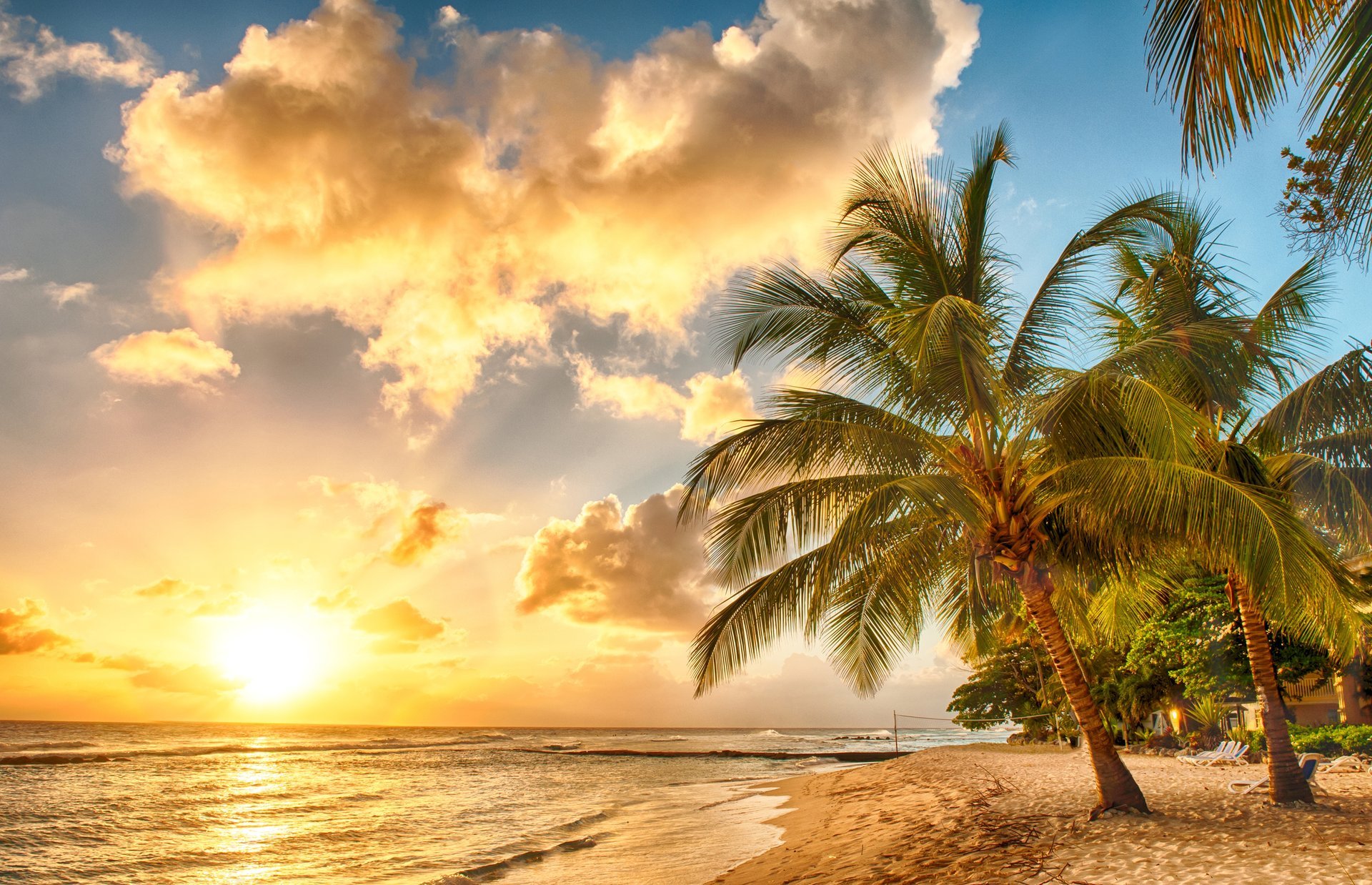 «Аль-Каусар – река в Раю. Оба ее берега (края) из золота, русло ее усыпано жемчугом и рубинами, земля ее приятней миска, вода ее слаще меда и белее снега» (ат-Тирмизи 3361)«Поистине есть в Раю дерево, если всадник на быстром породистом скакуне будет скакать (вдоль него) сто лет, то не пересечет его» (аль-Бухари 6553)«Какое бы дерево не было в Раю, ствол его из золота» (ат-Тирмизи 2525)«Если бы любая женщина из числа обитателей Рая появилась перед жителями земли, она озарила бы собой всё пространство между небом и землёй и наполнила бы его своим ароматом, что же касается её головного убора, то, поистине, он лучше мира этого и всего того, что в нём есть!» (аль-Бухари 2796)